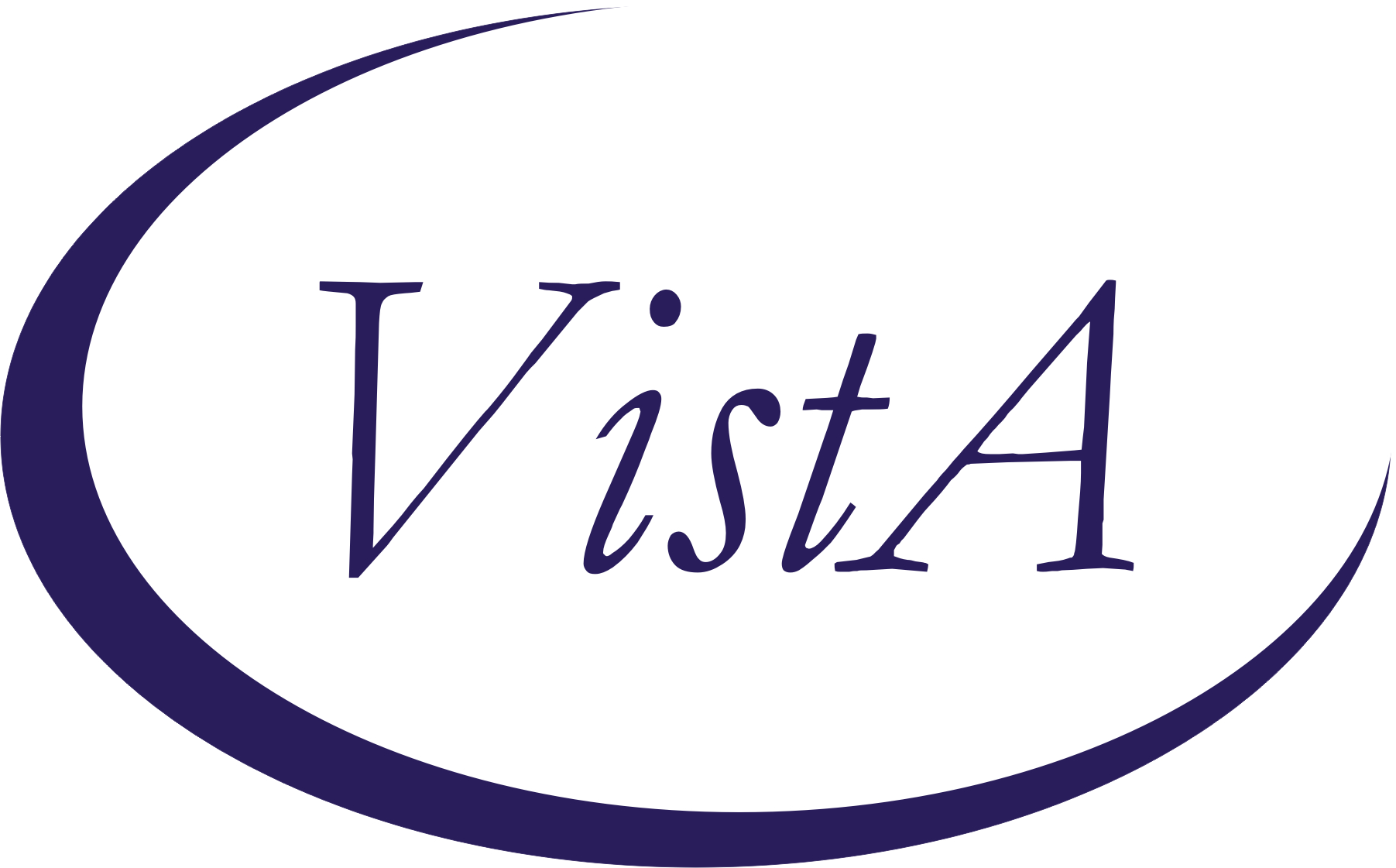 Update _2_0_307BClinical RemindersTOXIC EXPOSURE SCREEN REMINDER UPDATEInstall GuideJanuary 2023Product DevelopmentOffice of Information TechnologyDepartment of Veterans AffairsTable of ContentsIntroduction	1Install Details	4Install Example	7Post Installation	11IntroductionThis update contains the following:The Toxic Exposure Screening reminder dialog template was updated with branching logic using USER CLASS. If a person with the user class PHYSICIAN, PHYSICIAN ASSISTANT, NURSE PRACTITIONER or RN TES NAVIGATOR opens the toxic exposure screening reminder, they will see a comprehensive version that includes the screening and the follow up eliminating the need to complete the separate Toxic Exposure Screening Follow-Up reminder if applicable to the patient. Other users will see the screen only and if the screen indicates a follow up is needed, they should notify a MD/DO/APRN/PA with clinical privileges or RN TES Navigators with required scope of practice of need for completion of Toxic Exposure Screening Follow-Up reminder. The Toxic Exposure Screening Follow-Up reminder was updated to add two new optionsVeteran declines further assistance at this time – this will resolve the reminderUnable to contact Veteran/caregiver for follow-up of toxic exposure concerns. – this option will not resolve the reminder but the patient will fall off the national report after 2 documented contact attemptsThe Toxic Exposure Screening Follow-Up reminder will stay due for one year, if it has not been completed in one year, it will no longer be applicable, and the Toxic Exposure Screening reminder will be due again. Additional guidance was added in the Toxic Exposure Screening Follow-Up reminder dialog. A new hyperlink was added for the PACT ACT Benefit Flyer to the hyperlink sections throughout the dialog. PACT Act Benefits flyer_9_508 (va.gov)There are minor wording and spacing changes throughout both dialogs.UPDATE_2_0_307B contains 1 Reminder Exchange entry: UPDATE_2_0_307B TOXIC EXPOSURE SCREEN REMINDER UPDATEThe exchange file contains the following components:REMINDER GENERAL FINDINGS	VIEW PROGRESS NOTE TEXTTIU TEMPLATE FIELDVA-ENV EXP VBA     VA-ENV EXP SYMP CL VA-ENV EXP SYMP RA VA-ENV EXP SYMP AO VA-ENV EXP SYMP GW2VA-ENV EXP SYMP GW VA-ENV EXP SYMP AH VA-ENV EXP OTHER   VA-TOX EXP VSO     VA-WORD            VA-TOXIC CONTACT   VA-TES OMB DATE    VA-TES OMB NUM  HEALTH FACTORSVA-REMINDER UPDATES [C]                           VA-UPDATE_2_0_307B                                VA-TOXIC EXPOSURE SCREEN [C]                      VA-TOX EXP SCRN VETERAN CONCERN TOXIC EXP NO MED CONCERNS                                          VA-TOX EXP SCRN VETERAN CONCERN TOXIC EXP MED CONCERNS                                          VA-TOX EXP SCRN FOLLOW UP NO CONNECTIONS GIVEN    VA-TOX EXP SCRN FOLLOW UP CONSULT TO SOCIAL WORK  VA-TOX EXP SCRN FOLLOW UP CONSULT TO TES NAVIGATORVA-TOX EXP SCRN FOLLOW UP CONSULT TO REGISTRY PROGRAM                                           VA-TOX EXP SCRN FOLLOW UP CONNECTED WITH VSO      VA-TOX EXP SCRN FOLLOW UP CONNECTED WITH VBA      VA-TOX EXP SCRN VETERAN CONCERN TOXIC EXP REGISTRY QUESTIONS                                VA-TOX EXP SCRN VETERAN CONCERN TOXIC EXP VA ENROLL QUESTIONS                                  VA-TOX EXP SCRN VETERAN CONCERN TOXIC EXP BENEFIT QUESTIONS                                         VA-TOX EXP SCRN VETERAN CONCERN TOXIC EXP NO QUESTIONS                                         VA-TOX EXP SCRN VETERAN CONCERN DOESNT KNOW       VA-TOX EXP SCRN VETERAN CONCERN DECLINED          VA-TOX EXP SCRN VETERAN CONCERN EDUCATION PROVIDED OTHER                                    VA-TOX EXP SCRN VETERAN CONCERN OTHER EXPOSURE    VA-TOX EXP SCRN VETERAN CONCERN EDUCATION PROVIDED RADIATION                                VA-TOX EXP SCRN VETERAN CONCERN RADIATION EXPOSUREVA-TOX EXP SCRN VETERAN CONCERN EDUCATION PROVIDED GULF WAR                                 VA-TOX EXP SCRN VETERAN CONCERN GULF WAR EXPOSURE VA-TOX EXP SCRN VETERAN CONCERN EDUCATION PROVIDED CL                                       VA-TOX EXP SCRN VETERAN CONCERN CAMP LEJEUNE EXPOSURE                                          VA-TOX EXP SCRN VETERAN CONCERN EDUCATION PROVIDED AHBP                                     VA-TOX EXP SCRN VETERAN CONCERN AIRBORNE HAZARD BURN PIT                                          VA-TOX EXP SCRN VETERAN CONCERN EDUCATION PROVIDED AO                                       VA-TOX EXP SCRN VETERAN CONCERN AGENT ORANGE      VA-TOX EXP SCRN VETERAN CONCERN NONE              VA-TOX EXP SCRN VETERAN CONCERN TOXIC EXP MED QUESTIONS                                         VA-TOX EXP SCRN VETERAN CONCERN TOXIC EXP DECLINE FOLLOWUP                                          VA-TOX EXP SCRN VETERAN CONCERN TOXIC EXP FOLLOW LETTER 2 ATT                                      VA-TOX EXP SCRN VETERAN CONCERN TOXIC EXP FOLLOW VETTEXT 2 ATT                                     VA-TOX EXP SCRN VETERAN CONCERN TOXIC EXP FOLLOW SECUR MSG 2 ATT                                   VA-TOX EXP SCRN VETERAN CONCERN TOXIC EXP FOLL PHONE NO MSG 2ATT                                 VA-TOX EXP SCRN VETERAN CONCERN TOXIC EXP FOLLOW PHONE MSG 2 ATT                                   VA-TOX EXP SCRN VETERAN CONCERN TOXIC EXP 2ND ATTEMPT FOLLOWUP                                  VA-TOX EXP SCRN VETERAN CONCERN TOXIC EXP FOLLOW LETTER                                            VA-TOX EXP SCRN VETERAN CONCERN TOXIC EXP FOLLOW VETTEXT                                           VA-TOX EXP SCRN VETERAN CONCERN TOXIC EXP FOLLOW SECURE MESSAGE                                    VA-TOX EXP SCRN VETERAN CONCERN TOXIC EXP FOLLOW PHONE NO MSG                                      VA-TOX EXP SCRN VETERAN CONCERN TOXIC EXP FOLLOW PHONE LEFT MSG                                    VA-TOX EXP SCRN VETERAN CONCERN TOXIC EXP FIRST ATTEMPT FOLLOWUP                                  VA-TOX EXP SCRN VETERAN CONCERN TOXIC EXP UNABLE CONTACT FOLLOW                                    VA-TOX EXP SCRN VETERAN CONCERN TOXIC EXP PRESUMP COND QUESTIONS                                    REMINDER TAXONOMY	VA-TOXIC EXPOSUREREMINDER TERMVA-REMINDER UPDATE_2_0_307B                       VA-TOXIC EXPOSURE                                 VA-TOXIC EXPOSURE SCREEN QUESTIONS                VA-TOX EXP SCRN VETERAN CONCERN DECLINED TO ANSWERVA-TOXIC EXPOSURE SCREEN CONCERN NONE             VA-TOX EXP SCRN VETERAN CONCERN DOESNT KNOW       VA-TOXIC EXPOSURE FOLLOW UP                       VA-USER CLASS FOR TES FOLLOWUP                    VA-TOXIC EXPOSURE SCREEN RESOLUTION               REMINDER DEFINITIONVA-TOXIC EXPOSURE SCREENING FOLLOW-UPVA-TOXIC EXPOSUREHEALTH SUMMARY TYPE:	VA-TOXIC EXP QUESTIONSVA-TOXIC EXPOSURE     HEALTH SUMMARY OBJECTSVA-TOXIC EXP QUESTIONS (TIU)VA-TOXIC EXPOSURE (TIU)     TIU DOCUMENT DEFINITION:VA-TOXIC EXP QUESTIONSVA-TOXIC EXPOSURE     REMINDER DIALOGVA-TOXIC EXPOSURE SCREENING PROVIDER FOLLOW UPVA-TOXIC EXPOSUREInstall DetailsThis update is being distributed as a web host file.  The address for the host file is: https://REDACTED /UPDATE_2_0_307B.PRDThe file will be installed using Reminder Exchange, programmer access is not required.Installation:=============This update can be loaded with users on the system. Installation will take less than 10 minutes.  Pre-InstallAny local modifications to template fields or to the dialog will be overwritten.  Please make note of your local modifications prior to re-entering them in the post-install.Inquire/print the following reminder dialog elements to identify if you have any orders added as an additional finding and/or if you have changed the reminder dialog text:VAL-TOXIC EXPOSURE SCREENING LOCAL CONTACT INFOVAL-TOXIC EXPOSURE SCREENING REGISTRY EXAM CONSULTVAL-TOXIC EXPOSURE SCREENING REGISTRY EXAM TES NAVVAL-TOXIC EXPOSURE SCREENING REGISTRY EXAM SOCIAL WORKYou will add these orders back and update the dialog text in the post install. Create a NEW User Class in VistA:In the toxic exposure screening reminder, branching logic is used to show a comprehensive screening option based on user class. The comprehensive screening includes the follow up and should be completed by MD/DO/APRN/PA with clinical privileges or RN TES Navigators with required scope of practice and training. To facilitate this, sites need to create a new user class called RN TES NAVIGATOR to assign to the appropriate RNs if needed. 
After creating the user class RN TES NAVIGATOR, assign this to any RNs at your site who are considered RN TES Navigators for the purpose of processing the clinical reminders (they should have clinical privileges, the required scope of practice and have completed the appropriate training). This is optional.  Not all sites will use RNs in this role, so check first with your leadership to see who should have this user class assigned.  After you create the new user class, you will add this new user class as a subcategory to the NURSE user class. Steps to Create User Class: 
From User Class Management Menu:                      --- User Class Management Menu ---   1      User Class Definition   2      List Membership by User   3      List Membership by Class   5      Manage Business RulesSelect User Class Management Option: 1  User Class DefinitionSelect User Class Status: ACTIVE// <enter>   Active          Start With Class: FIRST// <enter>             Go To Class: LAST// <enter>Searching for the User Classes.............Select Action: Next Screen// CR   Create a Class  Select CLASS: RN TES NAVIGATORAre you adding “RN TES NAVIGATOR” as a new USR CLASS (the 126TH)? No// YNAME: RN TES NAVIGATOR Replace <enter>DISPLAY NAME: RN TES NAVIGATOR Replace <enter>ABBREVIATION: TESNAV<enter>ACTIVE: 1 ActiveSelect SUBCLASS: <enter> ............After it is created, you will add it as a subclass to your NURSE entry. Use the FIND option and locate your entry for Nurse – it should display as +NURSE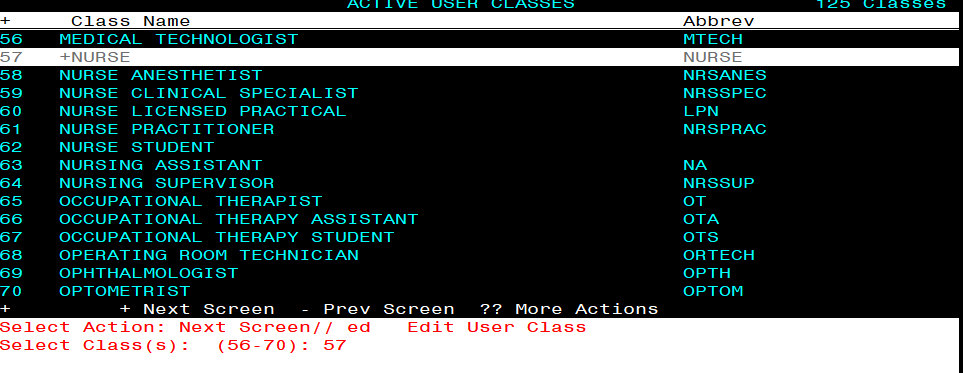 Select Action: Next Screen// ED   Edit User Class  Select Class(s):  (56-70): 57 (this number will vary by site)Editing #57NAME: NURSE//<enter>  DISPLAY NAME: Nurse// <enter>ABBREVIATION: NURSE// <enter>ACTIVE: Active// <enter>Select SUBCLASS: NURSE LICENSED PRACTICAL// RN TES NAVIGATOR    Are you adding 'RN TES NAVIGATOR' as a new SUBCLASS? No// Y  (Yes)Select SUBCLASS: <enter>** You will need to assign this newly created User Class as an additional user class to any RNs who are considered RN TES Navigators with required scope of practice and authorized to complete the TES Follow up . Not every site will have RNs in this role, if your site does not have anyone in that role, you will not need to assign to any users**Install ExampleTo Load the exchange file, use LWH.  The URL is https://REDACTED /UPDATE_2_0_307B.PRD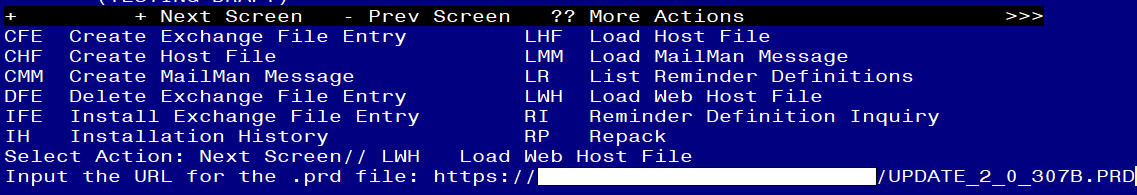 You should see a message that the file was loaded successfully.Search and locate an entry titled UPDATE_2_0_307B TOXIC EXPOSURE SCREEN REMINDER UPDATE in reminder exchange. 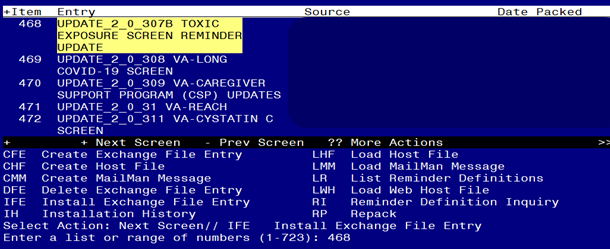 At the Select Action prompt, enter IFE for Install Exchange File EntryEnter the number that corresponds with your entry titled UPDATE_2_0_307B TOXIC EXPOSURE SCREEN REMINDER (in this example it is entry 468, it will vary by site) that is dated 01/26/2023.     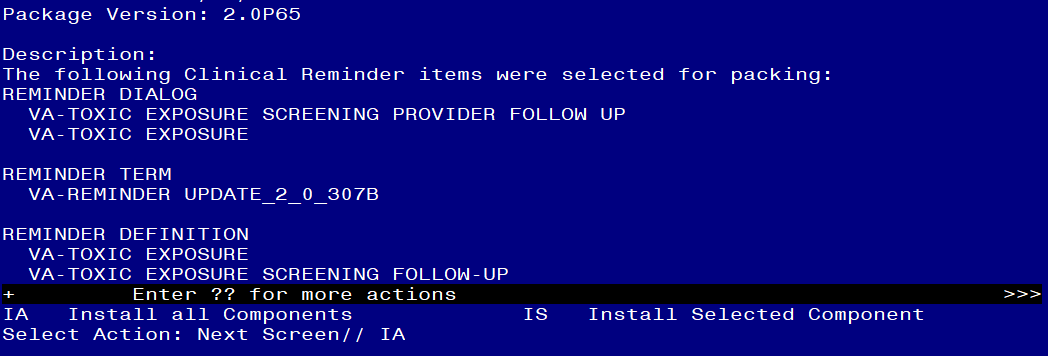 At the Select Action prompt, type IA for Install all Components and hit enter.Any items that are NEW in any of the below categories, you should INSTALLOVERWRITE any TIU TEMPLATE FIELDS that you are prompted to overwrite EXCEPT for this field: VA-TOX EXP VSO  Do not overwrite your local changes to that txml template field. SKIP any HEALTH FACTORS if you are prompted to overwriteSKIP any REMINDER TAXONOMIES that you are prompted to overwriteOVERWRITE any REMINDER TERMS that you are prompted to overwrite OVERWRITE any REMINDER DEFINITIONS that you are prompted to overwrite. OVERWRITE any HEALTH SUMMARY TYPE entries if you are prompted to overwriteOVERWRITE any HEALTH SUMMARY OBJECTS entries if you are prompted to overwriteOVERWRITE any TIU DOCUMENT DEFINITION entries if you are prompted to overwriteYou will then be prompted to install the first Dialog component.  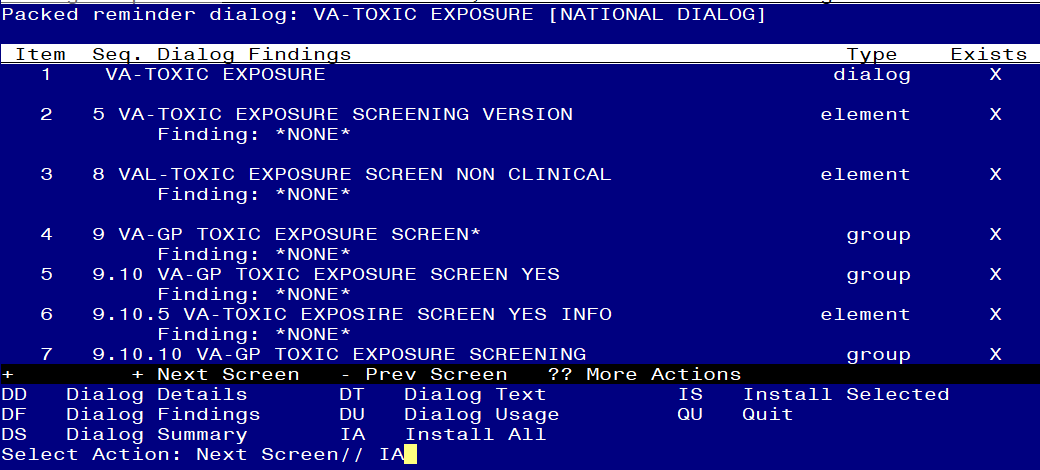 At the Select Action prompt, type IA to install the dialog – VA-TOXIC EXPOSURE Install reminder dialog and all components with no further changes: Y// ES....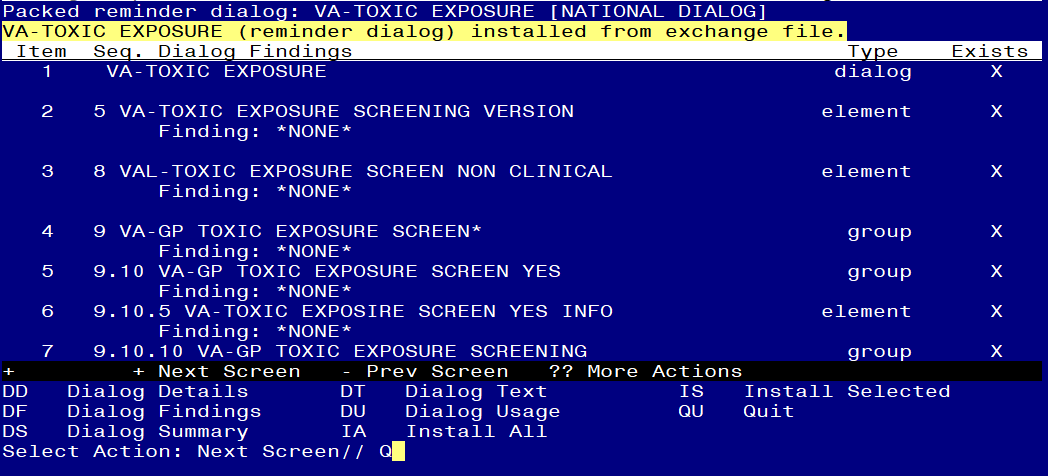 When the dialog has completed installation, you will then be returned to this screen. At the Select Action prompt, type Q.You will then be prompted to install the next Dialog component.  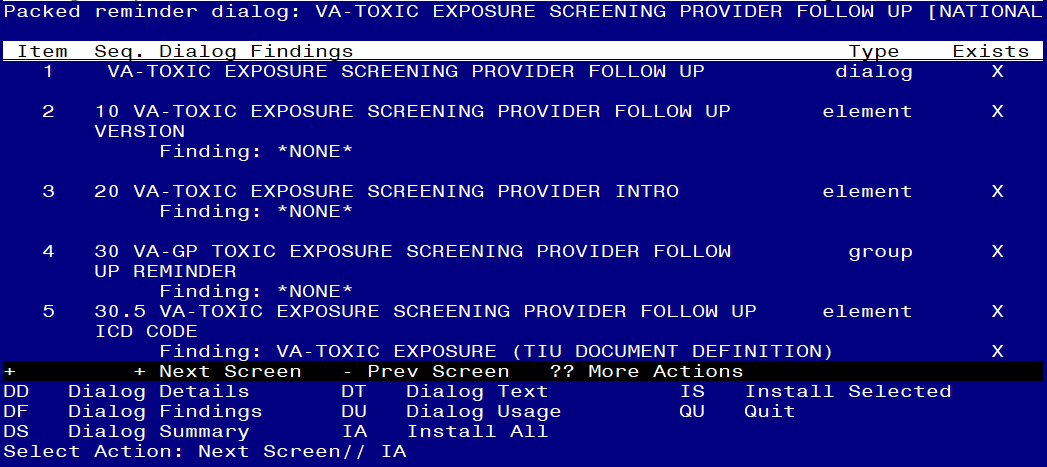 At the Select Action prompt, type IA to install the dialog – VA-TOXIC EXPOSURE SCREENING PROVIDER FOLLOW UPInstall reminder dialog and all components with no further changes: Y// ES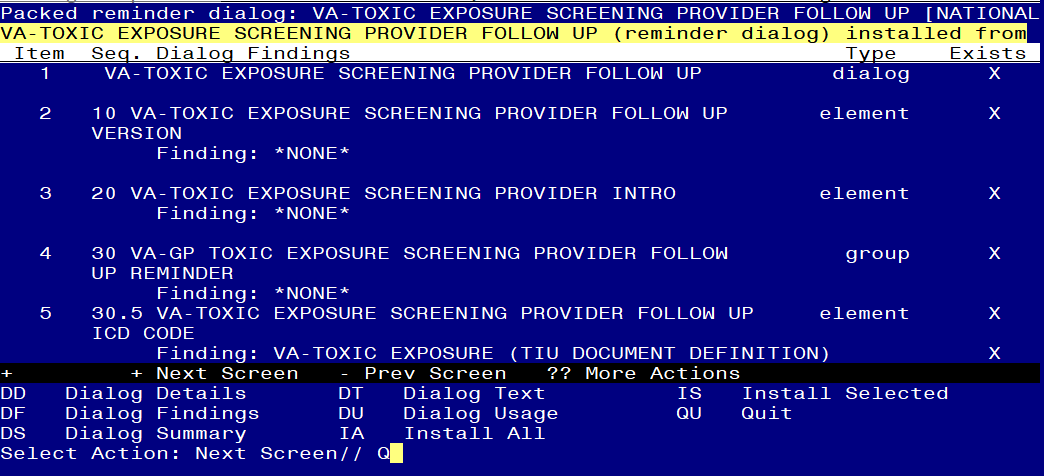 When the dialog has completed installation, you will then be returned to this screen. At the Select Action prompt, type Q.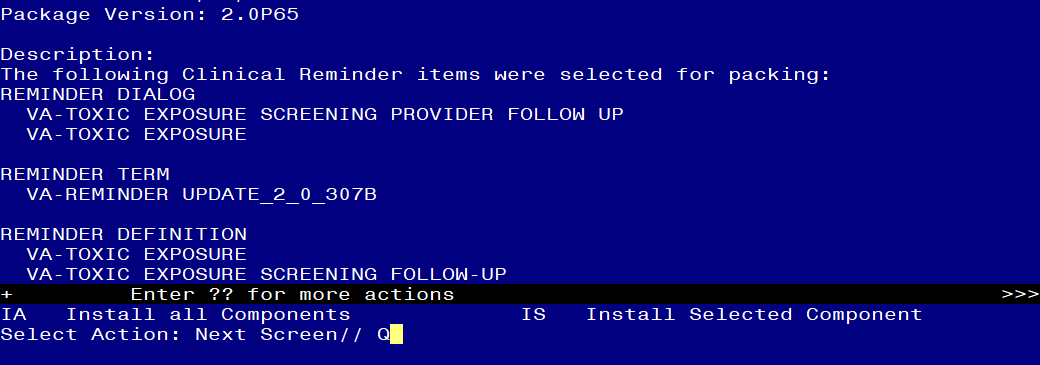 You will then be returned to this screen. At the Select Action prompt, type Q.Install complete.Post Installation Open the reminder Toxic Exposure Screening and confirm the version displays as 2.2Open the reminder Toxic Exposure Screening Follow-up and confirm the version displays as 2.2.Using your pre-install inquiry, update the dialog text and findings:In Vista, using the menu, Reminder Dialog Management, Reminder Dialogs, change your view to Element view. Search for and find the element VAL-TOXIC EXPOSURE SCREENING LOCAL CONTACT INFO. Edit the DIALOG/PROGRESS NOTE TEXT and replace the lines with “xxxxxxx” with the text for local contacts you identified in the pre-install.Add consult/referrals to follow up reminder. Review your pre-install inquiry and edit the additional findings and dialog text to match. VAL-TOXIC EXPOSURE SCREENING REGISTRY EXAM CONSULT – represents a Consult/Referral to Registry ProgramVAL-TOXIC EXPOSURE SCREENING REGISTRY EXAM TES NAV – represents a Consult/Referral to TES NavigatorVAL-TOXIC EXPOSURE SCREENING REGISTRY EXAM SOCIAL WORK – represents a Consult/Referral to Social WorkTo add a quick order, in Vista, using the menu, Reminder Dialog Management, Reminder Dialogs, change your view to Element view. Search for and find the appropriate element and add your quick order as an Additional Finding – DO NOT CHANGE OR REMOVE THE HEALTH FACTOR IN THE FINDING FIELD.